アンケート回答先（ＦＡＸ）０８５７－２６－８１３８　県庁人権・同和対策課　行（メールアドレス）jinken@pref.tottori.lg.jp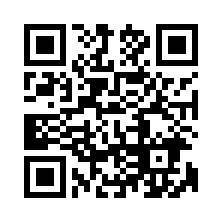 １．とっとり人権情報誌ふらっと第３５号の記事の中で興味や関心のもてたものはどれですか。（該当するものすべてに○をつけてください。）①　コロナ禍で私たちの生活はどう変わった？（P.2）②　偏見・差別の実態（P.3）③　感染症対策が誰かの人権を侵害している！？（P.4～5）④　鳥取県人権局からのおしらせ（P.6～7）⑤　From鳥取県立人権ひろば２１ふらっと（P.8）【理由】２．１で選んだ人権情報誌ふらっと第３５号の記事の中でいちばん印象に残った内容はどんなことですか。３．とっとり人権情報誌ふらっと第３５号についてのご意見・ご感想や、今後のとっとり人権情報誌ふらっとへの要望など、ご自由にお書きください。御協力ありがとうございました。